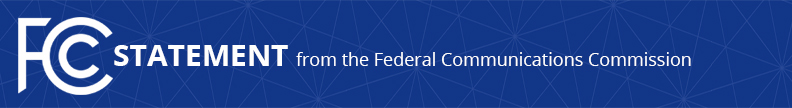 Media Contact: Mark Wigfield, (202) 418-0253mark.wigfield@fcc.govFor Immediate ReleaseCHAIRMAN PAI STATEMENT ON THE SUCCESSFUL CONCLUSION OF AMERICA’S FIRST 5G SPECTRUM AUCTION WASHINGTON, January 24, 2019—Federal Communications Commission Chairman Ajit Pai issued the following statement today on the end of Auction 101, which will provide spectrum in the 28 GHz band for 5G wireless services:“The successful conclusion of our nation’s first high-band 5G spectrum auction is a significant step toward maintaining American leadership in 5G.  But we can’t afford to rest on our laurels—and won’t.  The FCC will continue to aggressively push more spectrum into the commercial marketplace.  Our 24 GHz auction will begin soon, and we will then hold an auction of three more spectrum bands later this year.  By making more spectrum available, promoting the deployment of wireless infrastructure, and modernizing our regulations—the three components of the FCC’s 5G FAST plan—we’ll ensure that American consumers reap the substantial benefits that will come from the next generation of wireless connectivity.”  ###
Office of Chairman Ajit Pai: (202) 418-1000Twitter: @AjitPaiFCCwww.fcc.gov/leadership/ajit-paiThis is an unofficial announcement of Commission action.  Release of the full text of a Commission order constitutes official action.  See MCI v. FCC, 515 F.2d 385 (D.C. Cir. 1974).